A-LEVEL PAPER 1 PP12 MS1.[6][6]2.[8][8]3.[13][13]4.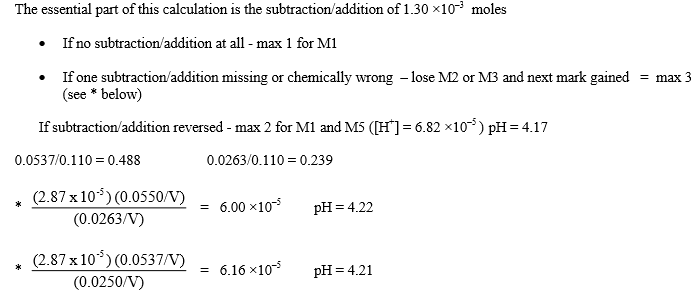 [15][15]5.[12][12]6.[12][12]7.[7][7]8.[15][15]9.[10][10]10.(a)(b)[7]